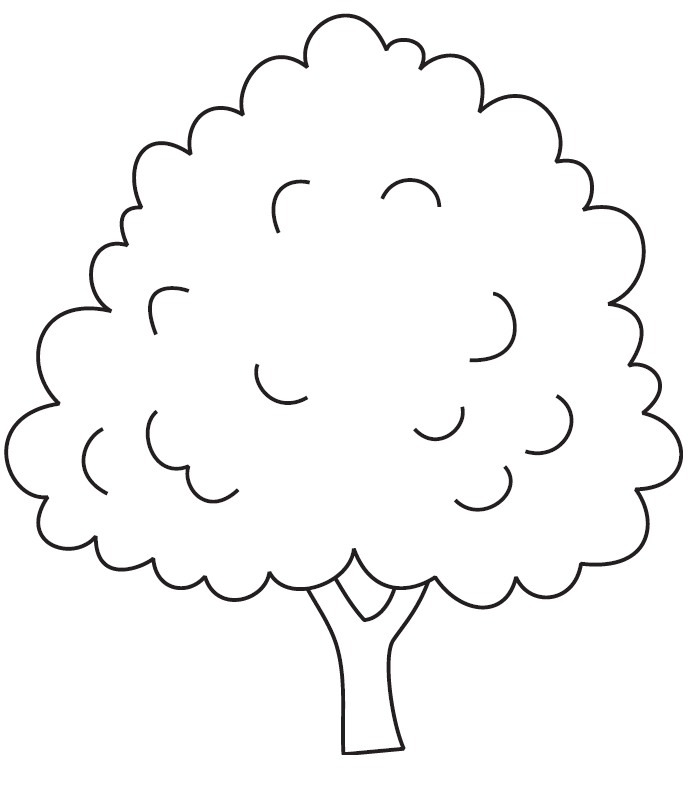 Baum anmalen , Zachäus mit Faden am Baum befestigen zum rauf und runter ziehen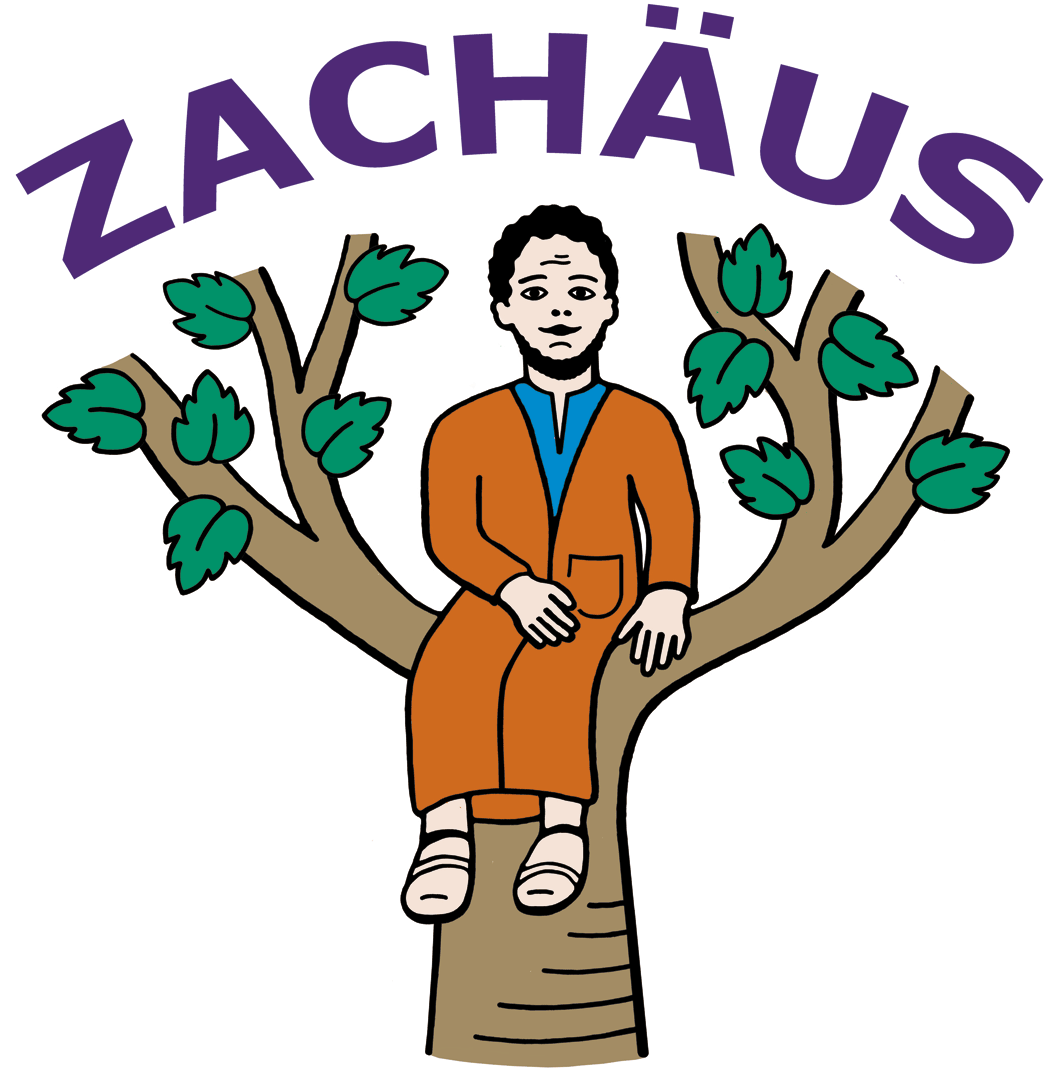 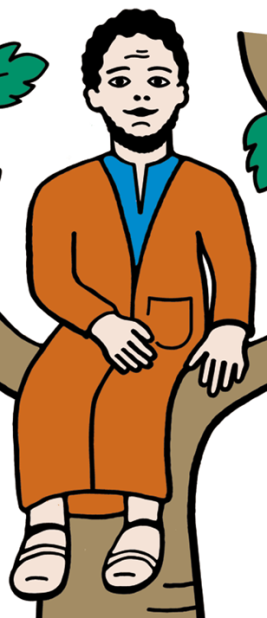 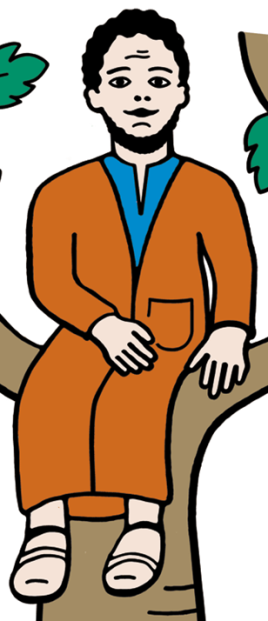 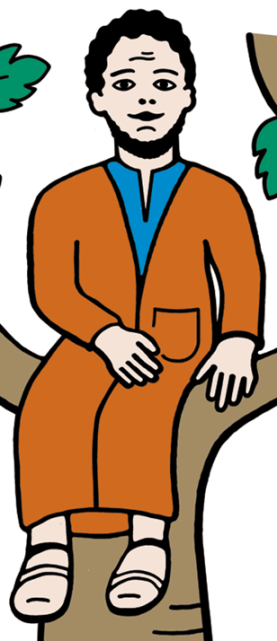 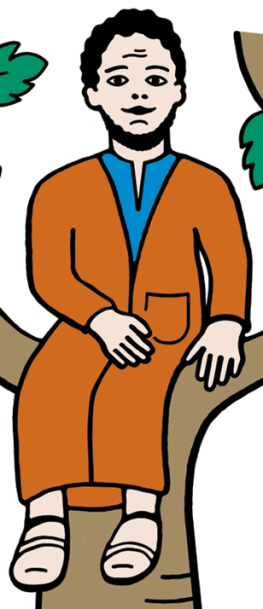 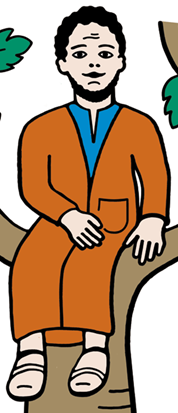 